Филиал Муниципального автономного общеобразовательного учреждения«Прииртышская средняя общеобразовательная школа»-«Епанчинская начальная общеобразовательная школа имени Я.К.Занкиева»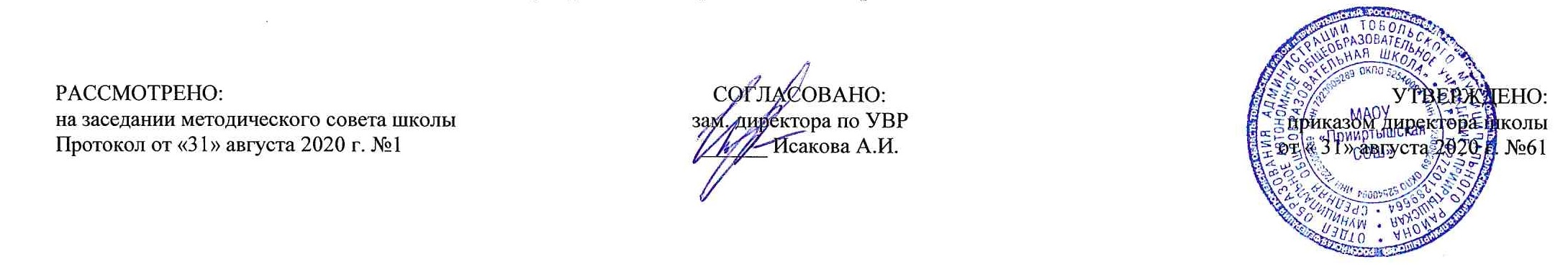 РАБОЧАЯ ПРОГРАММА по технологиидля 2 классана 2020-2021 учебный годПланирование составлено в соответствии 	ФГОС НОО	Составитель программы: Сычева Н.И.,учитель начальных классов высшей квалификационной категориид. Епанчина2020 г.Планируемые результаты освоения учебного предмета «Технология»1) получение первоначальных представлений о созидательном и нравственном значении труда в жизни человека и общества; о мире профессий и важности правильного выбора профессии;2) усвоение первоначальных представлений о материальной культуре как продукте предметно-преобразующей деятельности человека;3) приобретение навыков самообслуживания; овладение технологическими приемами ручной обработки материалов; усвоение правил техники безопасности;4) использование приобретенных знаний и умений для творческого решения несложных конструкторских, художественно-конструкторских (дизайнерских), технологических и организационных задач;5) приобретение первоначальных навыков совместной продуктивной деятельности, сотрудничества, взаимопомощи, планирования и организации;6) приобретение первоначальных знаний о правилах создания предметной и информационной среды и умений применять их для выполнения учебно-познавательных и проектных художественно-конструкторских задач.В результате изучения курса «Технология» обучающиеся при получении начального общего образования получат начальные представления о материальной культуре как продукте творческой предметно-преобразующей деятельности человека, о предметном мире как основной среде обитания современного человека.В ходе преобразовательной творческой деятельности у обучающихся будут заложены основы таких социально ценных личностных и нравственных качеств, как трудолюбие, организованность, добросовестное и ответственное отношение к делу, инициативность, любознательность, потребность помогать другим, уважение к чужому труду и результатам труда, культурному наследию.Общекультурные и общетрудовые компетенции	Основы культуры труда, самообслуживание	Ученик научится:иметь представление о наиболее распространённых в своём регионе традиционных народных промыслах и ремёслах, современных профессиях (в том числе профессиях своих родителей) и описывать их особенности;понимать общие правила создания предметов рукотворного мира: соответствие изделия обстановке, удобство (функциональность), прочность, эстетическую выразительность — и руководствоваться ими в практической деятельности;планировать и выполнять практическое задание (практическую работу) с опорой на инструкционную карту; при необходимости вносить коррективы в выполняемые действия;выполнять доступные действия по самообслуживанию и доступные виды домашнего труда.Ученик получит возможность научиться:уважительно относиться к труду людей;понимать культурно-историческую ценность традиций, отражённых в предметном мире, в том числе традиций трудовых династий как своего региона, так и страны, и уважать их;понимать особенности проектной деятельности, осуществлять под руководством учителя элементарную проектную деятельность в малых группах: разрабатывать замысел, искать пути его реализации, воплощать его в продукте, демонстрировать готовый продукт (изделия, комплексные работы, социальные услуги).Технология ручной обработки материаловЭлементы графической грамотыУченик научится:на основе полученных представлений о многообразии материалов, их видах, свойствах, происхождении, практическом применении в жизни осознанно подбирать доступные в обработке материалы для изделий по декоративно-художественным и конструктивным свойствам в соответствии с поставленной задачей;отбирать и выполнять в зависимости от свойств освоенных материалов оптимальные и доступные технологические приёмы их ручной обработки (при разметке деталей, их выделении из заготовки, формообразовании, сборке и отделке изделия);применять приёмы рациональной безопасной работы ручными инструментами: чертёжными (линейка, угольник, циркуль), режущими (ножницы) и колющими (швейная игла);выполнять символические действия моделирования и преобразования модели и работать с простейшей технической документацией: распознавать простейшие чертежи и эскизы, читать их и выполнять разметку с опорой на них; изготавливать плоскостные и объёмные изделия по простейшим чертежам, эскизам, схемам, рисункам.Ученик получит возможность научиться:отбирать и выстраивать оптимальную технологическую последовательность реализации собственного или предложенного учителем замысла;прогнозировать конечный практический результат и самостоятельно комбинировать художественные технологии в соответствии с конструктивной или декоративно-художественной задачей.Конструирование и моделированиеУченик научится:анализировать устройство изделия: выделять детали, их форму, определять взаимное расположение, виды соединения деталей;решать простейшие задачи конструктивного характера по изменению вида и способа соединения деталей: на достраивание, придание новых свойств конструкции;изготавливать несложные конструкции изделий по рисунку, простейшему чертежу или эскизу, образцу и доступным заданным условиям.Ученик получит возможность научиться:соотносить объёмную конструкцию, основанную на правильных геометрических формах, с изображениями их развёрток;создавать мысленный образ конструкции с целью решения определённой конструкторской задачи или передачи определённой художественно-эстетической информации; воплощать этот образ в материале.Содержание учебного предмета «Технология»1. Общекультурные и общетрудовые компетенции (знания, умения и способы деятельности). Основы культуры труда, самообслуживания.Трудовая деятельность и её значение в жизни человека. Рукотворный мир как результат труда человека; разнообразие предметов рукотворного мира (архитектура, техника, предметы быта и декоративно-прикладного искусства и т. д.) разных народов России). Особенности тематики, материалов, внешнего вида изделий декоративного искусства разных народов, отражающие природные, географические и социальные условия конкретного народа.Элементарные общие правила создания предметов рукотворного мира (удобство, эстетическая выразительность, прочность; гармония предметов и окружающей среды). Бережное отношение к природе как источнику сырьевых ресурсов. Мастера и их профессии; традиции и творчество мастера в создании предметной среды (общее представление).Анализ задания, организация рабочего места в зависимости от вида работы, планирование трудового процесса. Рациональное размещение на рабочем месте материалов и инструментов, распределение рабочего времени. Отбор и анализ информации (из учебника и других дидактических материалов), её использование в организации работы. Контроль и корректировка хода работы. Работа в малых группах, осуществление сотрудничества, выполнение социальных ролей (руководитель и подчинённый).Элементарная творческая и проектная деятельность (создание замысла, его детализация и воплощение). Культура проектной деятельности и оформление документации (целеполагание, планирование, выполнение, рефлексия, презентация, оценка). Система коллективных, групповых и индивидуальных проектов. Культура межличностных отношений в совместной деятельности. Результат проектной деятельности — изделия, которые могут быть использованы для оказания услуг, для организации праздников, для самообслуживания, для использования в учебной деятельности и т. п. Выполнение доступных видов работ по самообслуживанию, домашнему труду, оказание доступных видов помощи малышам, взрослым и сверстникам.Выполнение элементарных расчетов стоимости изготавливаемого изделия.2. Технология ручной обработки материалов. Элементы графической грамоты.Общее понятие о материалах, их происхождении. Исследование элементарных физических, механических и технологических свойств доступных материалов. Многообразие материалов и их практическое применение в жизни.Подготовка материалов к работе. Экономное расходование материалов. Выбор и замена материалов по их декоративно-художественным и конструктивным свойствам, использование соответствующих способов обработки материалов в зависимости от назначения изделия.Инструменты и приспособления для обработки материалов (знание названий используемых инструментов), выполнение приёмов их рационального и безопасного использования.Общее представление о технологическом процессе, технологической документации (технологическая карта, чертеж и др.) анализ устройства и назначения изделия; выстраивание последовательности практических действий и технологических операций; подбор и замена материалов и инструментов; экономная разметка; обработка с целью получения деталей, сборка, отделка изделия; проверка изделия в действии, внесение необходимых дополнений и изменений. Называние, и выполнение основных технологических операций ручной обработки материалов: разметка деталей (на глаз, по шаблону, трафарету, лекалу, копированием, с помощью линейки, угольника, циркуля), выделение деталей (отрывание, резание ножницами, канцелярским ножом), формообразование деталей (сгибание, складывание и др.), сборка изделия (клеевое, ниточное, проволочное, винтовое и др.), отделка изделия или его деталей (окрашивание, вышивка, аппликация и др.). Грамотное заполнение технологической карты. Выполнение отделки в соответствии с особенностями декоративных орнаментов разных народов России (растительный, геометрический и другой орнамент).Проведение измерений и построений для решения практических задач. Виды условных графических изображений: рисунок, простейший чертёж, эскиз, развёртка, схема (их узнавание). Назначение линий чертежа (контур, линии надреза, сгиба, размерная, осевая, центровая, разрыва). Чтение условных графических изображений. Разметка деталей с опорой на простейший чертёж, эскиз. Изготовление изделий по рисунку, простейшему чертежу или эскизу, схеме.3. Конструирование и моделирование.Общее представление о конструировании как создании конструкции каких-либо изделий (технических, бытовых, учебных и пр.). Изделие, деталь изделия (общее представление). Понятие о конструкции изделия; различные виды конструкций и способы их сборки. Виды и способы соединения деталей. Основные требования к изделию (соответствие материала, конструкции и внешнего оформления назначению изделия).Конструирование и моделирование изделий из различных материалов по образцу, рисунку, простейшему чертежу или эскизу и по заданным условиям (технико-технологическим, функциональным, декоративно-художественным и пр.). Конструирование и моделирование на компьютере и в интерактивном конструкторе.                                                                  Тематическое планирование                                                                                                                                                                                                                Приложение 1                                                                                                                                                                                                                                                     Календарно-тематический план№п/пРазделы, темыКоличество часов№п/пРазделы, темыРабочая программа1Художественная  мастерскаяЧто ты уже знаешь?Зачем художнику знать о цвете, форме и размере?Какова роль цвета в композиции?Какие бывают цветочные композиции?Как увидеть белое изображение на белом фоне?Что такое симметрия? Как получить симметричные детали?Можно ли сгибать картон? Как?Наши проекты. Африканская саванна.Как плоское превратить в объемное? Как согнуть картон по кривой линии?9 ч2Чертежная мастерская Что такое технологические операции и способы?Что такое линейка и что она умеет?Что такое чертеж и как его прочитать?Как изготовить несколько одинаковых прямоугольников?Можно ли разметить прямоугольник по угольнику?Можно ли без шаблона разметить круг?Мастерская Деда Мороза и Снегурочки.Мастерская Деда Мороза и Снегурочки.8 ч3Конструкторская мастерская Какой секрет у подвижных игрушек?Как из неподвижной игрушки сделать подвижную?Ещё один способ сделать игрушку подвижной.Что заставляет вращаться пропеллер?Можно ли соединить детали без соединительных материалов?День защитника Отечества. Изменяется ли вооружение в армии?Как машины помогают человеку?Поздравляем женщин и девочек.Что интересного в работе архитектора? Наши проекты. Создадим свой город.9 ч4Рукодельная мастерская Какие бывают ткани?Какие бывают нитки? Как они используются?Что такое натуральные ткани? Каковы их свойства?Строчка косого стежка. Есть ли у неё «дочки»?Как ткань превращается в изделие? Лекало.Как ткань превращается в изделие? Лекало.Итоговый проект «Необычная одежда».Итоговый проект «Необычная одежда».8 ч1 четверть72 четверть83 четверть84 четверть11                                                                                                                                                                       Итого за год:34№урокап\п№урокав темеДатаДатаТемаТип урока, форма проведенияПланируемые предметные результаты№урокап\п№урокав темепланфактТемаТип урока, форма проведенияПланируемые предметные результатыХудожественная мастерская (10 часов)Художественная мастерская (10 часов)Художественная мастерская (10 часов)Художественная мастерская (10 часов)Художественная мастерская (10 часов)Художественная мастерская (10 часов)Художественная мастерская (10 часов)1107.09Что ты уже знаешь?УОМНУрок-беседаУзнают (на уровне представлений):-о роли и месте человека в окружающем мире; о созидательной, творческой деятельности человека и природе как источнике его вдохновения; - об отражении форм и образов природы в работах мастеров художников, о разнообразных предметах рукотворного мира; - о профессиях, знакомых детям. Научатся:-самостоятельно отбирать материалы и инструменты для работы; -готовить рабочее место в соответствии с видом деятельности, поддерживать порядок во время работы; -самостоятельно выполнять в предложенных ситуациях доступные задания с опорой на инструкционную карту, соблюдая общие правила поведения, делать выбор, какое мнение принять в ходе обсуждения – свое или высказанное другим; - соблюдать правила гигиены труда; - применять освоенные знания и практические умения (технологические, графические, конструкторские).2214.09Зачем художнику знать о цвете, форме и размере?УОНЗУрок-творческая мастерскаяУзнают (на уровне представлений):-о роли и месте человека в окружающем мире; о созидательной, творческой деятельности человека и природе как источнике его вдохновения; - об отражении форм и образов природы в работах мастеров художников, о разнообразных предметах рукотворного мира; - о профессиях, знакомых детям. Научатся:-самостоятельно отбирать материалы и инструменты для работы; -готовить рабочее место в соответствии с видом деятельности, поддерживать порядок во время работы; -самостоятельно выполнять в предложенных ситуациях доступные задания с опорой на инструкционную карту, соблюдая общие правила поведения, делать выбор, какое мнение принять в ходе обсуждения – свое или высказанное другим; - соблюдать правила гигиены труда; - применять освоенные знания и практические умения (технологические, графические, конструкторские).3321.09Какова роль цвета в композиции?УОНЗУзнают (на уровне представлений):-о роли и месте человека в окружающем мире; о созидательной, творческой деятельности человека и природе как источнике его вдохновения; - об отражении форм и образов природы в работах мастеров художников, о разнообразных предметах рукотворного мира; - о профессиях, знакомых детям. Научатся:-самостоятельно отбирать материалы и инструменты для работы; -готовить рабочее место в соответствии с видом деятельности, поддерживать порядок во время работы; -самостоятельно выполнять в предложенных ситуациях доступные задания с опорой на инструкционную карту, соблюдая общие правила поведения, делать выбор, какое мнение принять в ходе обсуждения – свое или высказанное другим; - соблюдать правила гигиены труда; - применять освоенные знания и практические умения (технологические, графические, конструкторские).4428.09Какие бывают цветочные композиции?УОНЗУрок-творческая мастерскаяУзнают (на уровне представлений):-о роли и месте человека в окружающем мире; о созидательной, творческой деятельности человека и природе как источнике его вдохновения; - об отражении форм и образов природы в работах мастеров художников, о разнообразных предметах рукотворного мира; - о профессиях, знакомых детям. Научатся:-самостоятельно отбирать материалы и инструменты для работы; -готовить рабочее место в соответствии с видом деятельности, поддерживать порядок во время работы; -самостоятельно выполнять в предложенных ситуациях доступные задания с опорой на инструкционную карту, соблюдая общие правила поведения, делать выбор, какое мнение принять в ходе обсуждения – свое или высказанное другим; - соблюдать правила гигиены труда; - применять освоенные знания и практические умения (технологические, графические, конструкторские).5505.10Как увидеть белое изображение на белом фоне?УОНЗУзнают (на уровне представлений):-о роли и месте человека в окружающем мире; о созидательной, творческой деятельности человека и природе как источнике его вдохновения; - об отражении форм и образов природы в работах мастеров художников, о разнообразных предметах рукотворного мира; - о профессиях, знакомых детям. Научатся:-самостоятельно отбирать материалы и инструменты для работы; -готовить рабочее место в соответствии с видом деятельности, поддерживать порядок во время работы; -самостоятельно выполнять в предложенных ситуациях доступные задания с опорой на инструкционную карту, соблюдая общие правила поведения, делать выбор, какое мнение принять в ходе обсуждения – свое или высказанное другим; - соблюдать правила гигиены труда; - применять освоенные знания и практические умения (технологические, графические, конструкторские).6612.10Что такое симметрия? Как получить симметричные детали?УОНЗУзнают (на уровне представлений):-о роли и месте человека в окружающем мире; о созидательной, творческой деятельности человека и природе как источнике его вдохновения; - об отражении форм и образов природы в работах мастеров художников, о разнообразных предметах рукотворного мира; - о профессиях, знакомых детям. Научатся:-самостоятельно отбирать материалы и инструменты для работы; -готовить рабочее место в соответствии с видом деятельности, поддерживать порядок во время работы; -самостоятельно выполнять в предложенных ситуациях доступные задания с опорой на инструкционную карту, соблюдая общие правила поведения, делать выбор, какое мнение принять в ходе обсуждения – свое или высказанное другим; - соблюдать правила гигиены труда; - применять освоенные знания и практические умения (технологические, графические, конструкторские).7719.10Можно ли сгибать картон? Как?УОНЗУзнают (на уровне представлений):-о роли и месте человека в окружающем мире; о созидательной, творческой деятельности человека и природе как источнике его вдохновения; - об отражении форм и образов природы в работах мастеров художников, о разнообразных предметах рукотворного мира; - о профессиях, знакомых детям. Научатся:-самостоятельно отбирать материалы и инструменты для работы; -готовить рабочее место в соответствии с видом деятельности, поддерживать порядок во время работы; -самостоятельно выполнять в предложенных ситуациях доступные задания с опорой на инструкционную карту, соблюдая общие правила поведения, делать выбор, какое мнение принять в ходе обсуждения – свое или высказанное другим; - соблюдать правила гигиены труда; - применять освоенные знания и практические умения (технологические, графические, конструкторские).8802.10Наши проекты. Африканская саванна.УРУрок- защита проектаУзнают (на уровне представлений):-о роли и месте человека в окружающем мире; о созидательной, творческой деятельности человека и природе как источнике его вдохновения; - об отражении форм и образов природы в работах мастеров художников, о разнообразных предметах рукотворного мира; - о профессиях, знакомых детям. Научатся:-самостоятельно отбирать материалы и инструменты для работы; -готовить рабочее место в соответствии с видом деятельности, поддерживать порядок во время работы; -самостоятельно выполнять в предложенных ситуациях доступные задания с опорой на инструкционную карту, соблюдая общие правила поведения, делать выбор, какое мнение принять в ходе обсуждения – свое или высказанное другим; - соблюдать правила гигиены труда; - применять освоенные знания и практические умения (технологические, графические, конструкторские).9909.10Как плоское превратить в объемное?Как согнуть картон по кривой линии?УОНЗУзнают (на уровне представлений):-о роли и месте человека в окружающем мире; о созидательной, творческой деятельности человека и природе как источнике его вдохновения; - об отражении форм и образов природы в работах мастеров художников, о разнообразных предметах рукотворного мира; - о профессиях, знакомых детям. Научатся:-самостоятельно отбирать материалы и инструменты для работы; -готовить рабочее место в соответствии с видом деятельности, поддерживать порядок во время работы; -самостоятельно выполнять в предложенных ситуациях доступные задания с опорой на инструкционную карту, соблюдая общие правила поведения, делать выбор, какое мнение принять в ходе обсуждения – свое или высказанное другим; - соблюдать правила гигиены труда; - применять освоенные знания и практические умения (технологические, графические, конструкторские).Чертежная мастерская (7 часов)Чертежная мастерская (7 часов)Чертежная мастерская (7 часов)Чертежная мастерская (7 часов)Чертежная мастерская (7 часов)Чертежная мастерская (7 часов)Чертежная мастерская (7 часов)10116.10Что такое технологические операции и способы?УОНЗУзнают: - общие названия изученных видов материалов (природные, бумага, картон, ткань) и их свойства; - последовательность изготовления несложных изделий: разметка, резание, сборка, отделка;- способы разметки по шаблону;- способы отделки: раскрашивание, аппликация, прямая строчка; -названия и назначение ручных инструментов (ножницы, игла) и приспособлений (шаблон, булавки), правила безопасной работы ими.Научатся:-различать материалы и инструменты по их назначению;- качественно выполнять операции и приемы по изготовлению несложных изделий:-экономно размечать сгибанием, по шаблону;- точно резать ножницами;- собирать изделия с помощью клея; - эстетично и аккуратно отделывать изделия раскрашиванием, аппликацией, прямой строчкой.11223.10Что такое линейка и что она умеет?УОНЗУзнают: - общие названия изученных видов материалов (природные, бумага, картон, ткань) и их свойства; - последовательность изготовления несложных изделий: разметка, резание, сборка, отделка;- способы разметки по шаблону;- способы отделки: раскрашивание, аппликация, прямая строчка; -названия и назначение ручных инструментов (ножницы, игла) и приспособлений (шаблон, булавки), правила безопасной работы ими.Научатся:-различать материалы и инструменты по их назначению;- качественно выполнять операции и приемы по изготовлению несложных изделий:-экономно размечать сгибанием, по шаблону;- точно резать ножницами;- собирать изделия с помощью клея; - эстетично и аккуратно отделывать изделия раскрашиванием, аппликацией, прямой строчкой.12330.10Что такое чертеж и как его прочитать?УОНЗ Урок-практикумУзнают: - общие названия изученных видов материалов (природные, бумага, картон, ткань) и их свойства; - последовательность изготовления несложных изделий: разметка, резание, сборка, отделка;- способы разметки по шаблону;- способы отделки: раскрашивание, аппликация, прямая строчка; -названия и назначение ручных инструментов (ножницы, игла) и приспособлений (шаблон, булавки), правила безопасной работы ими.Научатся:-различать материалы и инструменты по их назначению;- качественно выполнять операции и приемы по изготовлению несложных изделий:-экономно размечать сгибанием, по шаблону;- точно резать ножницами;- собирать изделия с помощью клея; - эстетично и аккуратно отделывать изделия раскрашиванием, аппликацией, прямой строчкой.13407.10Как изготовить несколько одинаковых прямоугольников?УОНЗУрок-практикумУзнают: - общие названия изученных видов материалов (природные, бумага, картон, ткань) и их свойства; - последовательность изготовления несложных изделий: разметка, резание, сборка, отделка;- способы разметки по шаблону;- способы отделки: раскрашивание, аппликация, прямая строчка; -названия и назначение ручных инструментов (ножницы, игла) и приспособлений (шаблон, булавки), правила безопасной работы ими.Научатся:-различать материалы и инструменты по их назначению;- качественно выполнять операции и приемы по изготовлению несложных изделий:-экономно размечать сгибанием, по шаблону;- точно резать ножницами;- собирать изделия с помощью клея; - эстетично и аккуратно отделывать изделия раскрашиванием, аппликацией, прямой строчкой.14514.10Можно ли разметить прямоугольник по угольнику?УОНЗУрок-практикумУзнают: - общие названия изученных видов материалов (природные, бумага, картон, ткань) и их свойства; - последовательность изготовления несложных изделий: разметка, резание, сборка, отделка;- способы разметки по шаблону;- способы отделки: раскрашивание, аппликация, прямая строчка; -названия и назначение ручных инструментов (ножницы, игла) и приспособлений (шаблон, булавки), правила безопасной работы ими.Научатся:-различать материалы и инструменты по их назначению;- качественно выполнять операции и приемы по изготовлению несложных изделий:-экономно размечать сгибанием, по шаблону;- точно резать ножницами;- собирать изделия с помощью клея; - эстетично и аккуратно отделывать изделия раскрашиванием, аппликацией, прямой строчкой.15621.10Можно ли без шаблона разметить круг?УОНЗУрок-практикумУзнают: - общие названия изученных видов материалов (природные, бумага, картон, ткань) и их свойства; - последовательность изготовления несложных изделий: разметка, резание, сборка, отделка;- способы разметки по шаблону;- способы отделки: раскрашивание, аппликация, прямая строчка; -названия и назначение ручных инструментов (ножницы, игла) и приспособлений (шаблон, булавки), правила безопасной работы ими.Научатся:-различать материалы и инструменты по их назначению;- качественно выполнять операции и приемы по изготовлению несложных изделий:-экономно размечать сгибанием, по шаблону;- точно резать ножницами;- собирать изделия с помощью клея; - эстетично и аккуратно отделывать изделия раскрашиванием, аппликацией, прямой строчкой.16711.01Мастерская Деда Мороза и Снегурочки. УРУрок-творческая мастерскаяУзнают: - общие названия изученных видов материалов (природные, бумага, картон, ткань) и их свойства; - последовательность изготовления несложных изделий: разметка, резание, сборка, отделка;- способы разметки по шаблону;- способы отделки: раскрашивание, аппликация, прямая строчка; -названия и назначение ручных инструментов (ножницы, игла) и приспособлений (шаблон, булавки), правила безопасной работы ими.Научатся:-различать материалы и инструменты по их назначению;- качественно выполнять операции и приемы по изготовлению несложных изделий:-экономно размечать сгибанием, по шаблону;- точно резать ножницами;- собирать изделия с помощью клея; - эстетично и аккуратно отделывать изделия раскрашиванием, аппликацией, прямой строчкой.Конструкторская мастерская (10 часов)Конструкторская мастерская (10 часов)Конструкторская мастерская (10 часов)Конструкторская мастерская (10 часов)Конструкторская мастерская (10 часов)Конструкторская мастерская (10 часов)Конструкторская мастерская (10 часов)17118.01Какой секрет у подвижных игрушек?УОНЗУзнают:  -неподвижный и подвижный способы соединения деталей; -отличия макета от моделей. Научатся: - конструировать и моделировать изделия из различных материалов по образцу, рисунку, с опорой на технологическую карту; - определять способ соединения деталей и выполнять подвижное и неподвижное соединения известными способами.18225.01Как из неподвижной игрушки сделать подвижную?УОНЗУрок-практикумУзнают:  -неподвижный и подвижный способы соединения деталей; -отличия макета от моделей. Научатся: - конструировать и моделировать изделия из различных материалов по образцу, рисунку, с опорой на технологическую карту; - определять способ соединения деталей и выполнять подвижное и неподвижное соединения известными способами.19301.02Ещё один способ сделать игрушку подвижной.УОНЗУзнают:  -неподвижный и подвижный способы соединения деталей; -отличия макета от моделей. Научатся: - конструировать и моделировать изделия из различных материалов по образцу, рисунку, с опорой на технологическую карту; - определять способ соединения деталей и выполнять подвижное и неподвижное соединения известными способами.20408.02Что заставляет вращаться пропеллер?УОНЗУзнают:  -неподвижный и подвижный способы соединения деталей; -отличия макета от моделей. Научатся: - конструировать и моделировать изделия из различных материалов по образцу, рисунку, с опорой на технологическую карту; - определять способ соединения деталей и выполнять подвижное и неподвижное соединения известными способами.21515.02Можно ли соединить детали без соединительных материалов?УОНЗУрок-практикумУзнают:  -неподвижный и подвижный способы соединения деталей; -отличия макета от моделей. Научатся: - конструировать и моделировать изделия из различных материалов по образцу, рисунку, с опорой на технологическую карту; - определять способ соединения деталей и выполнять подвижное и неподвижное соединения известными способами.22601.03День защитника Отечества. Изменяется ли вооружение в армии?УОМН Урок-творческая мастерскаяУзнают:  -неподвижный и подвижный способы соединения деталей; -отличия макета от моделей. Научатся: - конструировать и моделировать изделия из различных материалов по образцу, рисунку, с опорой на технологическую карту; - определять способ соединения деталей и выполнять подвижное и неподвижное соединения известными способами.23715.03Как машины помогают человеку?УОНЗУзнают:  -неподвижный и подвижный способы соединения деталей; -отличия макета от моделей. Научатся: - конструировать и моделировать изделия из различных материалов по образцу, рисунку, с опорой на технологическую карту; - определять способ соединения деталей и выполнять подвижное и неподвижное соединения известными способами.24829.03Поздравляем женщин и девочек.УОМНУрок-творческая мастерскаяУзнают:  -неподвижный и подвижный способы соединения деталей; -отличия макета от моделей. Научатся: - конструировать и моделировать изделия из различных материалов по образцу, рисунку, с опорой на технологическую карту; - определять способ соединения деталей и выполнять подвижное и неподвижное соединения известными способами.25905.04Что интересного в работе архитектора?Наши проекты. Создадим свой город.УОМНУрок-защита проектаУзнают:  -неподвижный и подвижный способы соединения деталей; -отличия макета от моделей. Научатся: - конструировать и моделировать изделия из различных материалов по образцу, рисунку, с опорой на технологическую карту; - определять способ соединения деталей и выполнять подвижное и неподвижное соединения известными способами.Рукодельная мастерская (7 часов)Рукодельная мастерская (7 часов)Рукодельная мастерская (7 часов)Рукодельная мастерская (7 часов)Рукодельная мастерская (7 часов)Рукодельная мастерская (7 часов)Рукодельная мастерская (7 часов)26112.04Какие бывают ткани?УОНЗУзнают: -общие названия изученных видов материалов (природные, бумага, картон, ткань) и их свойства; -последовательность изготовления несложных изделий: разметка, резание, сборка, отделка; - способы разметки по шаблону; - способы отделки: раскрашивание, аппликация, прямая строчка; -названия и назначение ручных инструментов (ножницы, игла) и приспособлений (шаблон, булавки), правила безопасной работы ими. Научатся: - различать материалы и инструменты по их назначению; - качественно выполнять операции и приемы по изготовлению несложных изделий: - экономно размечать сгибанием, по шаблону; - точно резать ножницами; -собирать изделия с помощью клея; - эстетично и аккуратно отделывать изделия раскрашиванием, аппликацией, прямой строчкой; - безопасно работать и хранить инструменты (ножницы, иглы); - с помощью учителя выполнять практическую работу и самоконтроль с опорой на технологическую карту, образец, используя шаблон27219.04Какие бывают нитки? Как они используются?УОНЗУзнают: -общие названия изученных видов материалов (природные, бумага, картон, ткань) и их свойства; -последовательность изготовления несложных изделий: разметка, резание, сборка, отделка; - способы разметки по шаблону; - способы отделки: раскрашивание, аппликация, прямая строчка; -названия и назначение ручных инструментов (ножницы, игла) и приспособлений (шаблон, булавки), правила безопасной работы ими. Научатся: - различать материалы и инструменты по их назначению; - качественно выполнять операции и приемы по изготовлению несложных изделий: - экономно размечать сгибанием, по шаблону; - точно резать ножницами; -собирать изделия с помощью клея; - эстетично и аккуратно отделывать изделия раскрашиванием, аппликацией, прямой строчкой; - безопасно работать и хранить инструменты (ножницы, иглы); - с помощью учителя выполнять практическую работу и самоконтроль с опорой на технологическую карту, образец, используя шаблон28326.04Что такое натуральные ткани? Каковы их свойства?УОНЗУзнают: -общие названия изученных видов материалов (природные, бумага, картон, ткань) и их свойства; -последовательность изготовления несложных изделий: разметка, резание, сборка, отделка; - способы разметки по шаблону; - способы отделки: раскрашивание, аппликация, прямая строчка; -названия и назначение ручных инструментов (ножницы, игла) и приспособлений (шаблон, булавки), правила безопасной работы ими. Научатся: - различать материалы и инструменты по их назначению; - качественно выполнять операции и приемы по изготовлению несложных изделий: - экономно размечать сгибанием, по шаблону; - точно резать ножницами; -собирать изделия с помощью клея; - эстетично и аккуратно отделывать изделия раскрашиванием, аппликацией, прямой строчкой; - безопасно работать и хранить инструменты (ножницы, иглы); - с помощью учителя выполнять практическую работу и самоконтроль с опорой на технологическую карту, образец, используя шаблон29426.04Строчка косого стежка. Есть ли у неё «дочки»?УОНЗУзнают: -общие названия изученных видов материалов (природные, бумага, картон, ткань) и их свойства; -последовательность изготовления несложных изделий: разметка, резание, сборка, отделка; - способы разметки по шаблону; - способы отделки: раскрашивание, аппликация, прямая строчка; -названия и назначение ручных инструментов (ножницы, игла) и приспособлений (шаблон, булавки), правила безопасной работы ими. Научатся: - различать материалы и инструменты по их назначению; - качественно выполнять операции и приемы по изготовлению несложных изделий: - экономно размечать сгибанием, по шаблону; - точно резать ножницами; -собирать изделия с помощью клея; - эстетично и аккуратно отделывать изделия раскрашиванием, аппликацией, прямой строчкой; - безопасно работать и хранить инструменты (ножницы, иглы); - с помощью учителя выполнять практическую работу и самоконтроль с опорой на технологическую карту, образец, используя шаблон30517..05Как ткань превращается в изделие? Лекало.УОНЗУрок-творческая мастерскаяУзнают: -общие названия изученных видов материалов (природные, бумага, картон, ткань) и их свойства; -последовательность изготовления несложных изделий: разметка, резание, сборка, отделка; - способы разметки по шаблону; - способы отделки: раскрашивание, аппликация, прямая строчка; -названия и назначение ручных инструментов (ножницы, игла) и приспособлений (шаблон, булавки), правила безопасной работы ими. Научатся: - различать материалы и инструменты по их назначению; - качественно выполнять операции и приемы по изготовлению несложных изделий: - экономно размечать сгибанием, по шаблону; - точно резать ножницами; -собирать изделия с помощью клея; - эстетично и аккуратно отделывать изделия раскрашиванием, аппликацией, прямой строчкой; - безопасно работать и хранить инструменты (ножницы, иглы); - с помощью учителя выполнять практическую работу и самоконтроль с опорой на технологическую карту, образец, используя шаблон31617.05Как ткань превращается в изделие? Лекало.УОМНУзнают: -общие названия изученных видов материалов (природные, бумага, картон, ткань) и их свойства; -последовательность изготовления несложных изделий: разметка, резание, сборка, отделка; - способы разметки по шаблону; - способы отделки: раскрашивание, аппликация, прямая строчка; -названия и назначение ручных инструментов (ножницы, игла) и приспособлений (шаблон, булавки), правила безопасной работы ими. Научатся: - различать материалы и инструменты по их назначению; - качественно выполнять операции и приемы по изготовлению несложных изделий: - экономно размечать сгибанием, по шаблону; - точно резать ножницами; -собирать изделия с помощью клея; - эстетично и аккуратно отделывать изделия раскрашиванием, аппликацией, прямой строчкой; - безопасно работать и хранить инструменты (ножницы, иглы); - с помощью учителя выполнять практическую работу и самоконтроль с опорой на технологическую карту, образец, используя шаблон32717.05Коллективный  итоговый проект «Необычная одежда».УРУрок-защита проектаУзнают: -общие названия изученных видов материалов (природные, бумага, картон, ткань) и их свойства; -последовательность изготовления несложных изделий: разметка, резание, сборка, отделка; - способы разметки по шаблону; - способы отделки: раскрашивание, аппликация, прямая строчка; -названия и назначение ручных инструментов (ножницы, игла) и приспособлений (шаблон, булавки), правила безопасной работы ими. Научатся: - различать материалы и инструменты по их назначению; - качественно выполнять операции и приемы по изготовлению несложных изделий: - экономно размечать сгибанием, по шаблону; - точно резать ножницами; -собирать изделия с помощью клея; - эстетично и аккуратно отделывать изделия раскрашиванием, аппликацией, прямой строчкой; - безопасно работать и хранить инструменты (ножницы, иглы); - с помощью учителя выполнять практическую работу и самоконтроль с опорой на технологическую карту, образец, используя шаблонИспользование компьютерных технологий (практика работы на компьютере) (2 часа)Использование компьютерных технологий (практика работы на компьютере) (2 часа)Использование компьютерных технологий (практика работы на компьютере) (2 часа)Использование компьютерных технологий (практика работы на компьютере) (2 часа)Использование компьютерных технологий (практика работы на компьютере) (2 часа)Использование компьютерных технологий (практика работы на компьютере) (2 часа)Использование компьютерных технологий (практика работы на компьютере) (2 часа)33124.05Правила безопасного пользования ПК. Практика работы на компьютере.УОМНУрок-практикумУзнают:- правила безопасного пользования ПК;- назначение основных устройств компьютера для ввода. Вывода и обработки информации.Научатся:- включать и выключать компьютер и подключаемые к нему устройства;-  запускать программу и завершать ее выполнение;- пользоваться мышью;- использовать простейшие средства текстового редактора;- выводить текст на принтер;- создавать небольшой текст.34224.05Практика работы на компьютере.УОМНУрок-практикумУзнают:- правила безопасного пользования ПК;- назначение основных устройств компьютера для ввода. Вывода и обработки информации.Научатся:- включать и выключать компьютер и подключаемые к нему устройства;-  запускать программу и завершать ее выполнение;- пользоваться мышью;- использовать простейшие средства текстового редактора;- выводить текст на принтер;- создавать небольшой текст.